RESOURCE N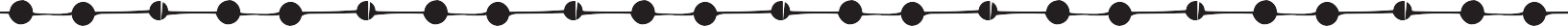 Transform Academy Personal Learning Plan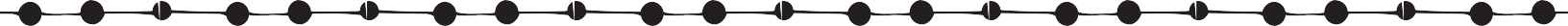 Transformation Target 1: Person  Responsible:Transformation Target 2: Person  Responsible: